WSTĘPNA DEKLARACJA  UDZIAŁU W PROJEKCIE POPRAWA STANU POWIETRZA 
W OSI DOLINY BARYCZY (Deklaracje zbierane będą do 21.01.2019 r.- po tym terminie zgłoszenia nie będą przyjmowane.)Niniejsza deklaracja służy do zgłoszenia przez mieszkańców gminy gotowości do udziału 
w projekcie mającym na celu wymianę kotłów oraz instalacji grzewczych w budynku jednorodzinnym/bliźniaku/zabudowie szeregowej.  Projekt realizowany będzie  pod warunkiem uzyskania dofinansowania ze środków Unii Europejskiej.  Maksymalna możliwa do uzyskania dotacja wynosić będzie 20 tys. zł - dla budynku jednorodzinnego i 10 tys. zł - dla mieszkania w budynku wielorodzinnym (wartości mogą ulec zmianie), nie więcej jednak niż 70% wydatków poniesionych na inwestycję.  Wypełnienie deklaracji wstępnej umożliwi gminie: oszacowanie zbiorczego zapotrzebowania na wymianę kotłów, ustalenie realnego zapotrzebowania na środki i złożenie wniosku o dotację.  Złożenie niniejszej deklaracji nie jest jednoznaczne z uzyskaniem dofinansowania, jednak osoby, które w sposób rzetelny wypełnią deklarację mogą liczyć na preferencję w dalszym postępowaniu związanym z przyznaniem dotacji. Ważne informacje przydatne przy wypełnianiu ankiety:  1. Wypełniając deklarację  należy kierować się największą starannością. 2. Deklarację  należy wypełnić zgodnie z instrukcją wypełniania zamieszoną przy każdym pytaniu. 3. Pomiędzy stronami deklaracji można poruszać się używając strzałek.   4. Wypełnianie deklaracji  można przerwać w dowolnym czasie wykorzystując przycisk "Odłóż na później" (prawy górny róg strony) - wygenerowany link  należy skopiować i  wykorzystać przy ponownym wypełnianiu deklaracji.  5. Po zakończeniu wypełniania deklaracji należy pobrać druk (w wersji elektronicznej lub papierowej) i zachować. 6. Przed przystąpieniem do wypełnienia zgłoszenia zaleca się przygotowanie następujących danych: - rodzaj tytułu prawnego do budynku,- rok budowy budynku, - informacja czy budynek jest wpisany do gminnej ewidencji zabytków lub wojewódzkiego rejestru zabytków (należy podać nr wpisu - informacje dot. Wojewódzkiego Rejestru można uzyskać w internecie: https://wosoz.ibip.wroc.pl/public/?id=2589, a informacje dot. gminnej ewidencji - można uzyskać w gminie) ,- wielkość ogrzewanej powierzchni budynku, - obecnie wykorzystywany opał do ogrzewania budynku i ciepłej wody oraz jego zużycie za ostatni sezon,- koszty związane z wymianą kotła (źródła ciepła) i instalacji grzewczej 1. ZGODA NA PRZETWARZANIE DANYCH OSOBOWYCH.Wyrażam zgodę na przetwarzanie moich danych osobowych przez Gminę Twardogóra 
z siedzibą ul. Ratuszowa 14, 56-416 Twardogóra dla potrzeb niezbędnych do przygotowania wniosku o dotację pn. „Poprawa stanu powietrza w OSI Doliny Baryczy” , zgodnie z art. 6 ust. 1 lit. a Rozporządzenia Parlamentu Europejskiego i Rady (UE) 2016/679 z dnia 27 kwietnia 2016 roku w sprawie ochrony osób fizycznych w związku z przetwarzaniem danych osobowych i w sprawie swobodnego przepływu takich danych oraz uchylenia dyrektywy 95/46/WE (RODO)  Brak zgody (wybór odpowiedzi NIE) na przetwarzanie danych osobowych kończy dalszy proces wypełniania  i  oznacza brak możliwości zgłoszenia deklaracji. Zaznacz tylko jedną odpowiedź2. Czy  obecnie wykorzystywane paliwo do ogrzewania  to paliwo stałe (np.: węgiel, koks, ekogroszek, itp.)  inne niż biomasa (np.:pellet, drewno) ?Dotację będzie można otrzymać wyłącznie na inwestycję związaną z wymianą kotła opalanego paliwem stałym (np.: węgiel, koks, ekogroszek, itp.). Nie dotyczy to kotłów opalanych tzw. biomasą (np. pellet, drewno). Wybór odpowiedzi NIE kończy dalszy proces wypełniania i  oznacza brak możliwości zgłoszenia deklaracji. Zaznacz tylko jedną odpowiedź3. Czy kocioł, który obecnie ogrzewa nieruchomość posiada klasę energetyczną niższą niż klasa V ?Dotację będzie można otrzymać wyłącznie na inwestycję związaną z wymianą kotła gorszego niż Klasy V. Informacje dot. klasyfikacji kotłów mozna uzyskać pod nastepującym linkiem http://czysteogrzewanie.pl/kociol/norma-pn-en-303-5-2012/. Wybór pola NIE kończy dalszy proces wypełniania i  oznacza brak możliwości zgłoszenia deklaracji. Zaznacz tylko jedną odpowiedź4. Dysponowanie środkamiProszę zadeklarować czy posiadacie Państwo / będziecie posiadać 100% środków na realizację inwestycji przed uzyskaniem wypłaty dotacji. Przy wybraniu odpowiedzi (obecnie nie) proszę wskazać planowane źródło pochodzenia środków np. kredyt, pożyczka, oszczędności. Wybór pola NIE kończy dalszy proces wypełniania i  oznacza brak możliwości zgłoszenia deklaracji. Zaznacz tylko jedną odpowiedź5. Dane osoby zgłaszającejProsimy o wpisanie danych osoby zgłaszającej. Jeżeli osoba do kontaktu w sprawie zgłoszenia jest inna niż osoba zgłaszająca proszę podać nr telefonu oraz adres e-mail do osoby do kontaktu. W przypadku braku adresu email proszę wpisać nie dotyczy.6. Miejsce realizacji inwestycjiNależy podać dane adresowe  dot. budynku gdzie będzie realizowana inwestycja7. Tytuł prawny do budynku:Proszę wskazać jak jest forma własności budynku. Zaznacz tylko jedną odpowiedź8. Czy budynek został wpisany do gminnej ewidencji   lub wojewódzkiego rejestru zabytkówInformacje na temat zabytków wpisanych do Wojewódzkiego Rejestru mozna uzyskać pod adresem https://wosoz.ibip.wroc.pl/public/?id=2589 , informacje na temat Gminnej Ewidencji mozna uzyskać w Urzędzie Gminy lub Miasta.Zaznacz tylko jedną odpowiedź9. Liczba osób , które będą zamieszkiwać w budynku po zakończeniu inwestycji.10. Rok budowy budynkuProszę wybrać rok budowy budynku. Przy wyborze dnia i miesiąca proszę podać 31 grudzień.  Jeżeli budynek został wybudowany przed 1902 r. proszę wybrać 31.12.1902 r. 11. Powierzchnia ogrzewana w budynku  (m2)Uwaga, w tym polu wpisujemy wyłącznie cyfry12. Istniejące główne źródło ogrzewaniaProsze podać właściwe. Proszę pamiętać, że musi to być źródło ciepła opalane paliwem stałym (węgiel, koks, miał, itp z wyłączeniem biomasy).Zaznacz tylko jedną odpowiedź13. Istniejące dodatkowe źródło ogrzewaniaProszę wskazać czy istnieje dodatkowe źródło ciepła. W przypadku wyboru pola TAK w polu opisowym proszę wskazać np. kominek, ogrzewanie elektryczne.Zaznacz tylko jedną odpowiedź14. Stopień termomodernizacji budynku - ściany  oraz dach / strop / stopodachW polu opisowym proszę podać rodzaj materiału izolacyjnego np. sytyropian, wełna mineralna W przypadku wyboru opcji "nieocieplone" w polu opisowym proszę wpisać nie dotyczyZaznacz dowolną ilość odpowiedzi15. Stopień termomodernizacji  budynku  - stolarka okiennaW polu opisowaym proszę podać rok,w którym przeprowadzono wymianę okien (jeżeli dotyczy) Zaznacz tylko jedną odpowiedź16. Stopień termomodernizacji budynku - rodzaj instalacji grzewczejW polu tekstowym można dodać istotne informacjeZaznacz tylko jedną odpowiedź17. Stopień termomodernizacji budynku  - wentylacjaZaznacz tylko jedną odpowiedź18. Ilość i rodzaj opału zużyta dla ogrzewanej części budynku i wody użytkowejProszę zaznaczyć właściwą odpowiedż oraz w polu opisowym podać orientacyjne, ale w miarę dokładne dane dotyczące  zużycia opału za okres ostatniego pełnego sezonu grzewczego.  Jezeli zarówno nieruchomość jak i woda użytkowa są podgrzewane z tego samego źródła ciepła prosimy o wpisanie sumy zużytego opału.  Proszę pamiętać, że główne źródło ciepła, które będzie likwidowane w ramach projektu może być zasilane wyłącznie paliwem stałym (z wyłączaniem biomasy). Podane w pytaniu odpowiedzi np. gaz, energia elektryczna dot. wyłącznie  sytuacji, w której  w nieruchomości  występuje dodatkowe źródło służące podgrzewaniu wody użytkowej. Zaznacz dowolną ilość odpowiedzi19. Planowana modernizacja - wymiana źródła ciepła (kotła)Prosze zaznaczyć odpowiedź, która jest adekwatna do planowanej przez Państwa inwestycji z udziałem dotacji Zaznacz dowolną ilość odpowiedzi20. Planowana modernizacja  - instalacja grzewczaProszę wskazać, czy planowana jest modernizacja instalacji grzewczej ( np. grzejniki, rury, termostaty itp.)Zaznacz tylko jedną odpowiedź21. Przewidywane koszty wymiany / modernizacji w projekcie ogółem.Proszę podać w tys. zł (wartość brutto tzn. z podatkiem VAT np. 30,5).  W przypadku braku kosztów proszę wpisać 0 (zero)22. Czy w budynku prowadzona jest działalność gospodarcza ?Proszę zaznaczyć odpowiedź TAK tylko  jeżeli w budynku jest faktycznie prowadzona działalność gospodarcza. Dotyczy nieruchomości,  w których działalność gospodarcza jest prowadzona faktycznie, a nie jest tylko zarejestrowanaZaznacz tylko jedną odpowiedź23. OświadczenieOświadczam, że zostałam/zostałem poinformowany, iż przesłanie niniejszej wstępnej deklaracji udziału w projekcie nie oznacza przyznania dotacji, a jej uzyskanie będzie możliwe na podstawie co najmniej uproszocznego audytu energetycznego po złożeniu przeze mnie ostatecznego wniosku przygotowanego zgodnie z warunkami wynikającymi z kryteriów określonych w ramach  Regionalnego Programu Operacyjnego Województwa Dolnośląskiego na lata 2014 -2020. Wybranie pola NIE oznacza brak możliwości zgłoszenia deklaracji i kończy jej wypełnianie. Zaznacz tylko jedną odpowiedź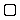 TAKNIETAKNIETAKNIETakObecnie nie, ale będę posiadał na etapie realizacji  inwestycji:  _ _ _ _ _ _ _ _ _ _ _ _ _ _ _ _ _ _ _ _ _ _ _ _ _ _ _ _ Nie Imię i nazwisko:  _ _ _ _ _ _ _ _ _ _ _ _ _ _ _ _ _ _ _ _ _ _  Kod pocztowy:  _ _ _ _ _ _ _ _ _ _ _ _ _ _ _ _ _ _ _ _ _ _  MIejscowość:  _ _ _ _ _ _ _ _ _ _ _ _ _ _ _ _ _ _ _ _ _ _  Ulica / nr budynku / nr lokalu:  _ _ _ _ _ _ _ _ _ _ _ _ _ _ _ _ _ _ _ _ _ _  telefon:  _ _ _ _ _ _ _ _ _ _ _ _ _ _ _ _ _ _ _ _ _ _  e-mail:  _ _ _ _ _ _ _ _ _ _ _ _ _ _ _ _ _ _ _ _ _ _  Miejscowość:  _ _ _ _ _ _ _ _ _ _ _ _ _ _ _ _ _ _ _ _ _ _  Kod pocztowy:  _ _ _ _ _ _ _ _ _ _ _ _ _ _ _ _ _ _ _ _ _ _  Ulica:  _ _ _ _ _ _ _ _ _ _ _ _ _ _ _ _ _ _ _ _ _ _  nr:  _ _ _ _ _ _ _ _ _ _ _ _ _ _ _ _ _ _ _ _ _ _ WłasnośćWspółwłasność (np. współwłasność małżeńska - w polu opisowym proszę podać typ współwłasności):  _ _ _ _ _ _ _ _ _ _ _ _ _ _ _ _ _ _ _ _ _ _ _ _ _ _ _ _ Inna  (prosze opisać jaka):  _ _ _ _ _ _ _ _ _ _ _ _ _ _ _ _ _ _ _ _ _ _ _ _ _ _ _ _ Tak (proszę podać nr wpisu):  _ _ _ _ _ _ _ _ _ _ _ _ _ _ _ _ _ _ _ _ _ _ _ _ _ _ _ _ Nie  _ _ _ _ _ _ _ _ _ _ _ _ _ _ _ _ _ _ _ _ _ _ _ _  _ _ _ _ _ _ _ _ _ _ _ _ _ _ _ _ _ _ _ _ _ _ _ _ _ _ _ _ _ _ _ _ _ _ _ _ _ _ _ _ _ _ _ _ _ _ _ _Piec kaflowyKocioł  starego typuKocioł nowego typu (np.  z automatycznym podajnikiem)Inne - prosze podać jakie:  _ _ _ _ _ _ _ _ _ _ _ _ _ _ _ _ _ _ _ _ _ _ _ _ _ _ _ _ Tak:  _ _ _ _ _ _ _ _ _ _ _ _ _ _ _ _ _ _ _ _ _ _ _ _ _ _ _ _ NieNieocieploneNieocieploneOcieplone materiałem izolacyjnym do 10 cmOcieplone materiałem izolacyjnym do 10 cmOcieplone materiałem izolacyjnym od 10 do 20  cmOcieplone materiałem izolacyjnym od 10 do 20  cmOcieplone materiałem izolacyjnym od 20 do 30 cmOcieplone materiałem izolacyjnym od 20 do 30 cmŚciany zewnętrzene:Ściany zewnętrzene:dach / strop / stopodach:dach / strop / stopodach:Okna starego typuOkna nowego typu np. dwuszybowe lub trzyszybowe:  _ _ _ _ _ _ _ _ _ _ _ _ _ _ _ _ _ _ _ _ _ _ _ _ _ _ _ _ Inne proszę podać jakie:  _ _ _ _ _ _ _ _ _ _ _ _ _ _ _ _ _ _ _ _ _ _ _ _ _ _ _ _ Brak instalacjiStarego typu (np.  wysokotemperaturowa, rury o dużej średnicy, nieocieplone, grzejniki żeberkowe żeliwne, brak termostatów)Nowego typu ( np. niskotemperaturowa, rury miedziane nowego typu, ocieplone,  grzejniki płytowe, termostaty)Inne (proszę podać i opisać instalację):  _ _ _ _ _ _ _ _ _ _ _ _ _ _ _ _ _ _ _ _ _ _ _ _ _ _ _ _ W budynku brak wentylacjiW budynku jest wentylacja bez odzysku ciepłaW budynku jest wantylacja z odzyskiem ciepłaOgrzewania budynku (główne źródło)Ogrzewanie wody użytkowej (główne lub dodatkowe źródło)Węgiel (proszę podać w tonach):  _ _ _ _ _ _ _ _ _ _ _ _ _ _ _ _ _ _ _ _Ekogroszek (prosze podać w tonach):  _ _ _ _ _ _ _ _ _ _ _ _ _ _ _ _ _ _ _ _Koks (prosze podać w tonach):  _ _ _ _ _ _ _ _ _ _ _ _ _ _ _ _ _ _ _ _Gaz sieciowy (proszę podać w m3):  _ _ _ _ _ _ _ _ _ _ _ _ _ _ _ _ _ _ _ _Gaz butlowy (prosze podać w m3) :  _ _ _ _ _ _ _ _ _ _ _ _ _ _ _ _ _ _ _ _Energia elektryczna (proszę podać w kWh).   Prosty kalkulator zużycia prądu znajduje się pod adresem https://www.rozmiar.com/ile-pradu-zuzywa-bojler-elektryczny.php:  _ _ _ _ _ _ _ _ _ _ _ _ _ _ _ _ _ _ _ _Inne jakie (proszę podać rodzaj, jendostkę miary i wartość):  _ _ _ _ _ _ _ _ _ _ _ _ _ _ _ _ _ _ _ _Inne jakie (proszę podać rodzaj, jendostkę miary i wartość):  _ _ _ _ _ _ _ _ _ _ _ _ _ _ _ _ _ _ _ _Nie dot.Wymiana źródła ciepła - ogrzewanie budynkuWymiana źródła ciepła - ogrzewanie wody użytkowejSieć ciepłownicza (jeżeli istnieje możliwość podłączenia należy obowiązkowo wybrać)Gaz sieciowyGaz butlowyBiomasa (np. pellet)Energia elektrycznaPompa ciepła (w polu opisowym proszę podać rodzaj pompy ciepła)  :  _ _ _ _ _ _ _ _ _ _ _ _ _ _ _ _ _ _ _ _Inne - jakie ? :  _ _ _ _ _ _ _ _ _ _ _ _ _ _ _ _ _ _ _ _Inne jakie ?:  _ _ _ _ _ _ _ _ _ _ _ _ _ _ _ _ _ _ _ _Instalacja fotowoltaiczna jako uzupełnienie nowego źródła ciepłaTakNie Nowego źródła ciepła (np. kotła):  _ _ _ _ _ _ _ _ _ _ _ _ _ _ _ _ _ _ _ _ _ _  Instalacji grzewczej:  _ _ _ _ _ _ _ _ _ _ _ _ _ _ _ _ _ _ _ _ _ _  Instalacja fotowoltaiczna jako uzupełnienie nowego źródła ciepła:  _ _ _ _ _ _ _ _ _ _ _ _ _ _ _ _ _ _ _ _ _ _ TakNieTAKNIE